BIOLOGY 11									UNIT OUTLINEUNIT 5: MICROBIOLOGYA.	Chapter 17: Viruses & Bacteria pp. 354-379B. 	Appendix C: Care & Use of the MicroscopeContent:It is expected that students will know the following:Viruses• definitions of living vs. non-living• basic structure of viruses• viral reproduction (lytic and lysogenic cycles)• effects of viruses on organisms       Archaebacteria & Eubacteria (Monera)• unifying characteristics • structure and function of bacteria• evolutionary trendsVocabulary:Viruses: antibody,  antigen, bacteriophage, capsid, DNA, fibrils, host cell, lysogenic cycle, lytic cycle, pathogen/pathogenic, phagocytic white blood cell, prophage, retrovirus, RNA, tail sheath, vaccine, viral specificityMicroscopes: compound microscope, depth of field, diaphragm, electron microscope, field of view, gram positive, gram negative, light microscope, magnification, objective lenses, ocular lens, SEM, TEM Archaebacteria & Eubacteria: aerobic, anaerobic, antibiotic, autotrophic, bacilli, bacteria, binary fission, capsule, cocci, conjugation, diplo, endospore, facultative aerobe, fermentation, flagella, gram +/-, methanogens, motility, mutate/mutation, nitrogen fixation, obligate aerobe, obligate anaerobe, pili, prokaryote, resistant/resistance, saprophytes, spirilla, stapho, strepto, thermophiles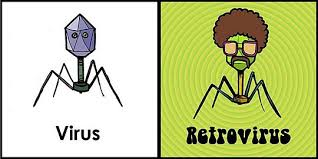 